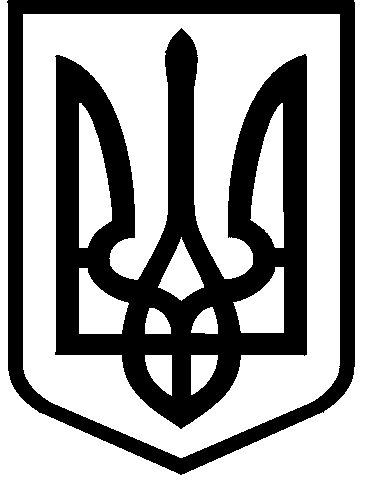 КИЇВСЬКА МІСЬКА РАДА VIII СКЛИКАННЯПОСТІЙНА КОМІСІЯ З ПИТАНЬ КУЛЬТУРИ, ТУРИЗМУ ТА IНФОРМАЦIЙНОЇ ПОЛIТИКИ01044, м. Київ, вул. Хрещатик, 36                                                  тел.:(044)202-72-25, тел./факс(044)202-73-0518.01.2019 № 08/292-003         Заступникові міського голови –         секретарю Київської міської ради              Прокопіву В.В.                                   Шановний Володимире Володимировичу!   	Відповідно до Положення про постійні комісії Київської міської ради надаємо звіт щодо діяльності постійної комісії Київської міської ради з питань культури, туризму та інформаційної політики за 2018 рік.                                                               ЗВІТщодо діяльності постійної комісії Київської міської радиз питань культури, туризму та інформаційної політики                                                         за 2018 рік                                  
       Склад постійної комісії Київської міської ради з питань культури, туризму та інформаційної політики затверджено рішенням Київської міської ради від 01.12.2015 № 4/4 «Про перелік та склад постійних комісій Київської міської ради VIІI скликання». До комісії входить 5 депутатів: 	Муха Вікторія Вячеславівна – голова Комісії; 	Поживанов Олександр Михайлович – секретар Комісії; 	Бенюк Богдан Михайлович – заступник голови Комісії; 	Березницька Людмила Іванівна – член Комісії;          Таранов Андрій Володимирович - член Комісії.У своїй діяльності постійна комісія Київської міської ради з питань культури, туризму  та інформаційної політики (далі - Комісія) керується Конституцією України, законами України, Указами Президента України, постановами та розпорядженнями Кабінету Міністрів України, Регламентом Київської міської ради, Положенням про постійні комісії Київської міської ради, рішеннями Київської міської ради, розпорядженнями Київського міського голови та заступника міського голови – секретаря Київської міської ради.Протягом 2018 року Комісією проводились засідання, виїзні, розширені засідання, наради за участю  керівників Департаменту культури виконавчого органу Київської міської ради (Київської міської державної адміністрації), Департаменту охорони культурної спадщини виконавчого органу Київської міської ради (Київської міської державної адміністрації), Департаменту суспільних комунікацій виконавчого органу Київської міської ради (Київської міської державної адміністрації), Департаменту комунальної власності м. Києва виконавчого органу Київської міської ради (Київської міської державної адміністрації), Департаменту земельних ресурсів виконавчого органу Київської міської ради (Київської міської державної адміністрації), Департаменту містобудування та архітектури виконавчого органу Київської міської ради (Київської міської державної адміністрації), Департаменту  економіки та інвестицій виконавчого органу Київської міської ради (Київської міської державної адміністрації),  Департаменту фінансів виконавчого органу Київської міської ради (Київської міської державної адміністрації), Управління туризму та промоцій виконавчого органу Київської міської ради (Київської міської державної адміністрації), Управління у справах національностей та релігій Департаменту культури виконавчого органу Київської міської ради (Київської міської державної адміністрації), керівників установ, організацій, закладів культури і мистецтв, туризму, засобів масової інформації, заснованих на комунальній власності територіальної громади міста Києва (театрів, музеїв, бібліотек, кінотеатрів, парків культури та відпочинку, телебачення, радіо, друкованих засобів масової інформації тощо), представників релігійних організацій, на яких обговорювались проблемні питання відповідно до функціональної спрямованості (у сфері культури і мистецтв, охорони культурної спадщини, релігії, туризму, екскурсійної діяльності, інформаційної політики тощо) та визначалися можливі шляхи вирішення. Комісія працювала відкрито і гласно. Гласність засідань забезпечувалася веб-трансляцією в режимі реального часу та розміщенням графіка, анонсів, порядків денних засідань Комісії та матеріалів до них, протоколів на офіційному веб-сайті Київської міської ради. Депутати Комісії активно співпрацювали із засобами масової інформації з метою інформування територіальної громади та влади м. Києва про нагальні питання в галузі культури і мистецтва, охорони культурної спадщини, туризму, комунальних засобів масової інформації тощо, про що свідчать публікації у пресі, соціальних мережах, передачі на телебаченні та радіо. Депутатами Комісії вживались усі від них залежні заходи щодо недопущення виникнення реального чи потенційного конфлікту інтересів, не вчинялись дії та не приймались рішення в умовах конфлікту інтересів.За звітний період проведено 28 засідань постійної комісії Київської міської ради з питань культури, туризму та інформаційної політики за участю заступника міського голови – секретаря Київської міської ради, профільних заступників голови Київської міської державної адміністрації, керівників департаментів, управлінь виконавчого органу Київської міської ради (Київської міської державної адміністрації), комунальних підприємств, членів національних творчих спілок, провідних  майстрів, митців, творчих колективів, керівників та представників організацій, закладів, підприємств тощо в галузі культури, мистецтв, народної творчості, туризму, екскурсійної діяльності, засобів масової інформації, вчених, представників духовенства з метою вивчення ситуацій, надання своєчасної допомоги і вирішення проблемних питань, які виникали. Розглянуто та прийнято рішення з 276  питань (з них 4 - міські цільові програми). У засіданнях Комісії активну участь щодо розгляду питань збереження історичного, культурного, туристичного обличчя столиці, перейменування об’єктів міського підпорядкування,  надання, передачі земельних ділянок, оренди майна територіальної громади міста Києва тощо брали представники громадськості. Головою Комісії проводилися наради, виїзні наради, на яких розглядалися питання збереження національно-культурної спадщини, пам’яток археології, зміцнення і примноження культурного та туристичного потенціалу столиці, задоволення культурних потреб населення, оренди майна територіальної громади міста Києва закладами культури, зокрема бібліотеками, митцями.  Тривала співпраця депутатів Комісії з народними депутатами України з метою спільного вирішення проблемних питань у галузі культури, мистецтв, охорони культурної спадщини (зокрема щодо внесення змін до пам’яткоохоронного законодавства), туризму, екскурсійної діяльності, інформаційної політики, перейменування об’єктів міського підпорядкування. Комісія брала участь у парламентських слуханнях на тему: «Стан, проблеми та перспективи охорони культурної спадщини в Україні».	Особлива увага приділялась резонансним питанням, пов’язаними із руйнацією та збереженням пам’яток культурної спадщини, створенням електронної бази пам’яток культурної спадщини міста Києва, збереженням артефактів, знайдених під час будівництва на Поштовій площі, скандальними забудовами в історичному центрі міста Києва, створенням культурних центрів, відкриттям нового приміщення театру на Подолі, передачею в оренду приміщень творчим спілкам та окремим художникам під розміщення творчих майстерень,  земельних ділянок релігійним громадам, перейменуванням об’єктів міського підпорядкування в рамках виконання Закону України «Про засудження комуністичного та націонал-соціалістичного (нацистського) тоталітарних режимів в Україні та заборону пропаганди їхньої символіки» від 9 квітня 2015 року № 317-VIII, увічненням пам’яті учасників антитерористичної операції, які полягли на сході України.Відповідно до Положення про порядок подання та розгляду електронних петицій, затвердженого рішенням Київської міської ради від 09.02.2017 №817/1821, на засіданнях Комісії заслуховувалися та обговорювалися за участю авторів петицій звіти профільних заступників голови Київської міської державної адміністрації про виконання планів заходів, спрямованих на реалізацію порушених у підтриманих електронних петиціях питань. 	У 2018 році на адресу комісії надійшла підтримана електронна петиція  № 7430 «Надати земельній ділянці на розі Андріївського узвозу та вул. Боричів Тік статусу Арт-скверу ім. соліста Паризької опери, Героя України Василя Сліпака»  (03.05.2018  №08/КО - 2204 (п), (автор: Романенко  Євген  Ігорович) (розглядів Комісією – 3). Комісія підтримала цю петицію за умови вирішення майнових питань з фактичним землекористувачем, зміни цільового призначення земельної ділянки, а також дотримання процедури щодо присвоєння власних імен об’єктам міського підпорядкування. Перший етап плану заходів, спрямованих на реалізацію питань, порушених у зазначеній електронній петиції (затвердженого Київським міським головою 03.10.2018), виконано в повному обсязі, а саме: Департаментом земельних ресурсів виконавчого органу Київської міської ради (Київської міської державної адміністрації): - запропоновано ТОВ «ФІРМА «СУЛА» розірвати договір оренди земельної ділянки із кадастровим номером 8000000000:85:373:0009 площею 0,0585 га на Андріївському узвозі, 33/6 у Подільському районі м. Києва; - 29.10.2018 зареєстровано право власності на зазначену земельну ділянку; - проведено обстеження зазначеної земельної ділянки, про що 30.10.2018 складено відповідний акт обстеження. Наступним кроком заплановано проведення Департаментом міського благоустрою виконавчого органу Київської міської ради (Київської міської державної адміністрації) обстеження земельної ділянки на наявність тимчасових споруд.У 2018 році Комісія продовжила опрацювання першої підтриманої електронної петиції від 13.11.2015 №Б-29181 «Унеможливити знищення історичних пам’яток в місті Києві» (автор петиції: Фінберг Арсеній Леонідович) (розглядів Комісією – 5). Одним із ключових пунктів зазначеної петиції передбачено створення електронної бази пам’яток міста Києва. Після понад дворічної роботи Комісії, виконавчого органу Київської міської ради (Київської міської державної адміністрації), комунальних підприємств  виконавчого органу Київської міської ради (Київської міської державної адміністрації) така база створена і наразі удосконалюється. Продовжено розгляд Комісією підтриманої електронної петиції від 24.07.2017 №08/КО-7363(п) «Просимо врятувати безцінні історичні артефакти та археологічні розкопки на Поштовій площі!» (автор петиції: Галімов Акім Альфадович) (розглядів Комісією – 4). Наразі на Поштовій площі діють приписи, зупинені усі будівельні роботи, видано відкритий лист на проведення археологічних досліджень на Поштовій площі археологу Івакіну В.Г., але дозвіл на проведення відповідних археологічних робіт (зокрема моніторингу) на пам’ятці археології місцевого значення «Ділянка прибережного міського кварталу Середньовічного Києва (ХІ-ХІХ ст.) на Поштовій площі» Міністерством культури України не видано. За звітній період Консультативною радою з питань охорони культурної спадщини Департаменту культури виконавчого органу Київської міської ради (Київської міської державної адміністрації) розглянуто облікову документацію і паспорт Поштової площі з метою  взяття її на облік як пам’ятки історії та археології національного значення, направлено відповідну документацію на адресу Міністерства культури України. Першочерговими завданнями на Поштовій площі є проведення моніторингу ситуації на теперішній час. 	За звітний період опрацьовано 614 одиниць кореспонденції (доручень Київського міського голови, заступника міського голови – секретаря Київської міської ради, звернень підрозділів Київської міської державної адміністрації, листів, звернень фізичних та юридичних осіб, творчих колективів, громадських організацій, духовенства тощо). За результатами розгляду підготовлено та відправлено 481 одиницю вихідної кореспонденції.За звітний період комісією загалом  опрацьовано 111 проектів рішень Київської міської ради та справ, здійснено експертизу і розробку 6-х документів  нормативно-правового характеру, в тому числі таких важливих для життєдіяльності столиці, як:Про затвердження Комплексної міської цільової програми «Столична культура: 2019-2021 роки»;Про затвердження міської цільової програми «Охорона та збереження культурної спадщини м. Києва на 2019-2021роки»;Про затвердження Міської цільової програми розвитку інформаційно-комунікативної сфери міста Києва на 2019-2021 роки;Про затвердження Міської цільової програми розвитку туризму в місті Києві на 2019-2021 роки;Про затвердження змін до міської цільової програми на 2016-2018 роки "Київ інформаційний", затвердженої рішенням Київської міської ради від 14 квітня 2016 року № 333/333;Про внесення змін до рішення Київської міської ради від 21 квітня 2015 року № 415/1280 «Про затвердження Положення про оренду майна територіальної громади міста Києва» (в частині орендних ставок для національних творчих спілок, майстерень художників, скульпторів, народних майстрів, які є членами цих спілок)	Найбільш значущими для життєдіяльності столиці є наступні рішення Київської міської ради, підготовлені депутатами постійної комісії Київської міської ради з питань культури, туризму та інформаційної політики, спільно з іншими депутатами та постійними комісіями, виконавчим органом Київської міської ради (Київською міською державною адміністрацією) та підтримані сесією Київської міської ради:  -	Про звернення Київської міської ради до Верховної Ради України щодо необхідності внесення змін до Закону України «Про охорону культурної спадщини» та інших нормативно-правових актів;-       Про звернення Київської міської ради до Верховної Ради України щодо необхідності удосконалення процедури опублікування офіційних документів органів місцевого самоврядування;-      Про проведення в місті Києві міжнародної бієнале сучасного мистецтва Manifesta у 2022 році;-	Про затвердження Комплексної міської цільової програми «Столична культура: 2019-2021 роки»;-	Про затвердження міської цільової програми «Охорона та збереження культурної спадщини м. Києва на 2019-2021роки»;-	Про затвердження Міської цільової програми розвитку інформаційно-комунікативної сфери міста Києва на 2019-2021 роки;-	Про затвердження Міської цільової програми розвитку туризму в місті Києві на 2019-2021 роки;Про передачу в дар Лейпцизькій міській раді від міста–героя Києва меморіальної дошки на честь видатного українського композитора Миколи Лисенка;Про проведення конкурсу для відбору кандидатів на заміщення вакантних посад керівників засобів масової інформації Київської міської ради;Про зміну найменування комунального підприємства Київської міської ради «Вечірній Київ» на комунальне підприємство Київської міської ради «Центр публічної комунікації та інформації»;Про перейменування Київської дитячої академії мистецтв;Про перейменування бібліотеки імені Г. Котовського для дітей Централізованої бібліотечної системи Оболонського району м. Києва в бібліотеку імені Олени Пчілки для дітей Централізованої бібліотечної системи Оболонського району м. Києва;Про перейменування комунального закладу «Театрально-видовищний заклад культури «Театр «Київ Модерн-балет»;Про присвоєння комунальному підприємству Міжнародний аеропорт «Київ» імені Ігоря Сікорського;«Про присвоєння імені Мігеля де Сервантеса Сааведри навчально-виховному комплексу (спеціалізована школа І ступеня з поглибленим вивченням іспанської мови – суспільно-гуманітарна гімназія) №176 у Дніпровському районі міста Києва»;Про внесення змін до рішення Київської міської ради від 11 лютого 2016 року № 91/91 «Про затвердження Міської цільової програми розвитку туризму в місті Києві на 2016 -2018 роки»;Про затвердження змін до міської цільової програми на 2016-2018 роки «Київ інформаційний», затвердженої рішенням Київської міської ради від 14 квітня 2016 року №333/333; 	У звітному періоді Комісія здійснювала контроль за виконанням 3-х міських цільових програм: «Комплексна міська цільова програма «Столична культура 2016-2018», «Міська цільова програма на 2016-2018 роки «Київ інформаційний», «Міська цільова програма розвитку туризму в місті Києві на 2016 -2018 роки», заслуховувала відповідні звіти Департаменту культури виконавчого органу Київської міської ради (Київської міської державної адміністрації), Департаменту суспільних комунікацій виконавчого органу Київської міської ради (Київської міської державної адміністрації), Управління туризму та промоцій виконавчого органу Київської міської ради (Київської міської державної адміністрації). Комісія продовжила контроль за виконанням рішення Київської міської ради від 28.08.2017 №556/3563 «Про надання згоди на безоплатне прийняття до комунальної власності територіальної громади міста Києва будівель, цілісних майнових комплексів закладів культури, фізичної культури та спорту», а саме: будівлі Гостинного двору на Контрактовій площі, 4. З цією метою проводились розширені наради за участю депутатів Київської міської ради, народних депутатів України, виконавчого органу Київської міської ради (Київської міської державної адміністрації), комунальних закладів культури, представників національних творчих спілок України, громадськості, Комісією була створена робоча група з напрацювання пропозицій щодо концепції використання будівлі Гостинного двору. За результатами обговорення дійшли згоди вважати за доцільне подальше розміщення в будівлі Гостинного двору  комплексу експозиції, фондів збереження та вивчення Музею історії міста Києва, який вкрай потребує відповідних площ.У 2018 році депутати Комісії брали участь у роботі понад десяти конкурсних комісій на заміщення вакантних посад керівників комунальних закладів у сфері культури, туризму. За сприяння  депутатів Комісії організовані:культурно-мистецькі заходи з нагоди святкування Дня Незалежності України, Дня Києва, Всеукраїнського дня працівників культури України та майстрів народного мистецтва, Новорічні свята у приміщенні Київської міської ради;Всеукраїнський соціальний телевізійний проект-фестиваль «Єдина країна»;круглий стіл щодо обговорення проекту Міської цільової програми розвитку туризму в місті Києві на 2019-2021 роки.Депутати Комісії входили до складу:- комісії по призначенню щорічних міських стипендій видатним діячам культури і мистецтва;   - постійно діючої конкурсної комісії  при Департаменті культури виконавчого органу Київської міської ради (Київської міської державної адміністрації)  з проведення конкурсного відбору на заміщення посади керівника суб'єктів господарювання комунального сектора економіки в місті Києві;- постійно діючої комісії з відбору творів київських художників та майстрів народного мистецтва для проведення перших персональних виставок;- конкурсної комісії з відбору комунальних закладів культури для надання фінансової допомоги з бюджету міста Києва на поворотній безоплатній основі на створення мистецького продукту;- комісії з проведення оцінки корупційних ризиків у діяльності Київської міської ради;  - комісії з питань найменувань – консультативно-дорадчого органу при Київському міському голові, який утворюється з метою отримання фахових висновків з питань присвоєння, зміни назв об’єктів міського підпорядкування, присвоєння юридичним особам та об’єктам міського підпорядкування імен фізичних осіб, ювілейних та святкових дат, назв і дат історичних подій у місті Києві;- робочої групи з обговорення розділів проекту Концепції нової редакції Статуту територіальної громади міста Києва;    - робочої групи з напрацювання пропозицій щодо концепції використання будівлі Гостинного двору;- організаційних комітетів:          	 1) мистецької премії «Київ»;         	 2) театральної премії «Київська пектораль»;журі конкурсу «Талісман міста Києва».З повагоюГолова постійної комісії Київської міської ради з питань культури, туризму та інформаційної політики                                                                          Муха В.В.Т. Ігнатенко	202-73-05Кількість проведених засідань ПККількість  питань, розглянутих на засіданнях ПККількість рішень ПК, прийнятих сесією КиїврадиКількість кореспонденції, яка надійшла на розгляд ПК Кількість вихідної кореспонденціїКількість засідань, нарад, розширених нарад, круглих столів тощо              Кількість петицій, що надійшли у 2018 році/кількість петицій, розгляд, яких продовжився у 2018 році/загальнакількість розглядів 28 276в т.ч. 111 проектів рішень Київради17614481понад 201/2/12